EUROPA Y LOS FARAONES 15D/14NMADRID –BURDEOS – VALLE DE LOIRA – PARÍS – CAIRO – CRUCERO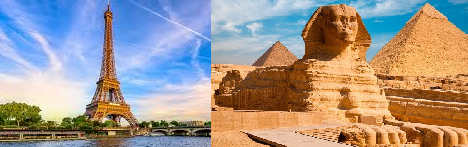 FECHAS DE INICIO: Martes de cada mes hasta diciembre. ITINERARIODÍA 1 (MARTES) AMÉRICA • MADRIDEmbarque en vuelo intercontinental hacia Madrid.DÍA 2 (MIÉRCOLES) MADRIDLlegada al aeropuerto internacional Adolfo Suárez Madrid – Barajas. Recepción y traslado al hotel. Alojamiento.DÍA 3 (JUEVES) MADRIDDesayuno y recorrido por la ciudad donde conoceremos las principales avenidas, plazas y monumentos. Descubriremos lugares como la Plaza España, la Gran Vía, la Fuente de la Cibeles, la Puerta de Alcalá, la famosa plaza de toros de las Ventas, etc. Después, continuando por la zona moderna, finalizaremos en el Madrid de los Austrias. Encantos como la Plaza Mayor y la Plaza de Oriente darán un espléndido fin a este recorrido por la capital de España. Tarde libre.Recomendamos la excursión opcional a la ciudad imperial de Toledo, en cuyo recorrido apreciaremos el legado de las tres culturas que supieron compartir en armonía todo su esplendor. Importante visita para comprender la España Imperial.DÍA 4 (VIERNES) MADRID • BURDEOS 690 KMDesayuno y a primera hora de la mañana saldremos de Madrid pasando por las proximidades de la ciudad de Burgos para llegar a la frontera con Francia continuando a la ciudad de Burdeos, capital de la región de Aquitania. Alojamiento y resto del día libre.DÍA 5 (SÁBADO) BURDEOS • VALLE DEL LOIRA • PARÍS 560 KMDesayuno y salida hacia la Ciudad de la Luz realizando en el camino una parada en Blois. Disfrutaremos del encanto de una de las ciudades más impresionantes que componen la Región del Valle del Loira, conocida por su belleza y sus castillos. El castillo de Blois, declarado patrimonio de la Humanidad por la UNESCO en el año 2000 es considerado como uno de los más importantes. Después del tiempo libre continuaremos hasta París. Llegada y alojamiento.Y prepárense para sorprenderse. Por la noche se realizará una excursión opcional para navegar en un crucero por el río Sena viendo el París nocturno. Visita única en el mundo por la impresionante iluminación que acompaña a sus avenidas, plazas y monumentos. Ver iluminada la Catedral, El Ayuntamiento, Los Inválidos, El Arco del Triunfo, La Ópera y la Torre Eiffel entre otros es realmente un espectáculo.DÍA 6 (DOMINGO) PARÍSDespués del desayuno saldremos a recorrer la Ciudad del Amor pasando por la Avenida de los Campos Elíseos, La Plaza de la Concordia, El Arco del Triunfo, La Asamblea Nacional, La Ópera, La Catedral de Notre Dame, Museo del Louvre, Los Inválidos, el Campo de Marte, la Torre Eiffel, etc.Por la tarde tendremos una cita casi obligada. Realizamos la excursión opcional al Palacio de Versalles y sus jardines, donde vivieron tres reyes de Francia, Luis XIV, conocido como el Rey Sol, Luis XV y Luis XVI, hasta que estalla la Revolución Francesa. Realizaremos una visita interior, en cuyas salas y aposentos el guía nos relatará la historia, anécdotas y curiosidades de la vida monárquica de este lugar. Dispondrán también de tiempo libre para pasear por los espectaculares jardines de Palacio. Regreso a París.Por la noche realizaremos la excursión opcional a un icónico espectáculo de la ciudad: Moulin Rouge (Hasta el 15 de marzo del 2019) y El Lido (A partir del 24 de marzo del 2019).DÍA 7 (LUNES) PARÍSDesayuno y día libre para actividades personales, compras o realizar una excursión para seguir descubriendo los lugares que esta ciudad nos ofrece.En esta ocasión les proponemos la excursión opcional donde se visitará a la madre de las Catedrales Góticas, la que también inmortalizara Víctor Hugo, la Catedral de Notre Dame. Seremos espectadores de su colección de vitrales, el altar mayor donde fue coronado Napoleón, sus arbotantes, sus gárgolas y sus impresionantes naves. También recorreremos el famoso barrio latino disfrutando de sus pequeños callejones salpicados de simpáticos restaurantes y típicos cafés parisinos.  Continuaremos por la popular colina de Montmartre, emblemático rincón de París, donde además de la famosa plaza de los pintores encontramos la maravillosa Basílica del Sagrado Corazón de Jesús, edificio de estilo bizantino con su destacada e inconfundible arquitectura. Gozar de la bohemia parisina.Tarde libre para caminar por la zona de la Ópera, los Campos Elíseos o el Arco del Triunfo. Alojamiento.DÍA 8 (MARTES) PARÍS - CAIRODesayuno y traslado al aeropuerto para tomar el vuelo a El Cairo (boleto no incluido). Llegada al aeropuerto de El Cairo, asistencia de habla hispana en el aeropuerto por parte de nuestro representante antes del control de pasaportes. Traslado al hotel y alojamiento.DÍA 9 (MIERCOLES)  CAIRODesayuno en el hotel. Salida para realizar la visita incluida a las tres Pirámides de Guiza, la Eterna Esfinge y el Templo del valle "no incluye entrada al interior de una Pirámide". Tarde libre, visita opcional a la necrópolis Sakkara y la ciudad de Menfis, capital del imperio antiguo. Por la noche visita opcional al espectáculo de luz y sonido de las pirámides. Regreso al hotel y alojamiento.DÍA 10 (JUEVES) CAIRODesayuno en el hotel. Día libe, posibilidad de realizar la visita opcional de día completo a la ciudad de El Cairo: el Museo de arte faraónico, la Ciudadela de Saladino con su Mezquita de Alabastro, el Bazar de Khan el Khalili y el Barrio copto. Por la noche, visita opcional de Cena buffet con espectáculo en barco por el Nilo. Regreso al hotel y alojamiento.DÍA 11 (VIERNES) EL CAIRO / ASWANDesayuno en el hotel, traslado al aeropuerto de El Cairo y vuelo hacia Aswan. Llegada al aeropuerto de Aswan y salida para realizar la visita incluida al Templo de Filae y a la Presa de Aswan. Traslado al barco. Almuerzo a bordo. Por la tarde, paseo en faluca (típicos veleros egipcios) desde donde podremos disfrutar de una panorámica del Mausoleo del Agha Khan, de la Isla Elefantina y del Jardín Botánico. Cena y noche a bordo.DÍA 12 (SABADO) ASWAN / KOM OMBO / EDFU (Pensión completa) Posibilidad de realizar la excursión opcional a los Templos de Abu Simbel. Navegación hacia Kom Ombo, visita al Templo del dios Sobek con cabeza de cocodrilo, y Haroeris con cabeza de halcón. Navegación hacia Edfu. Noche a bordo.DÍA 13 (DOMINGO) EDFU / ESNA / LUXOR(Pensión completa). Llegada a Edfu, visita al Templo de Edfu dedicado al dios Horus. Navegación hacia Esna. Cruzaremos la Esclusa de Esna y continuaremos la navegación hacia Luxor. Noche a bordo.DÍA 14 (LUNES) LUXOR / CAIRO(Desayuno) e desembarque. Visita a la necrópolis de Tebas: Valle de los Reyes, Templo funerario de Hatshepsut conocido por el deir el baharí y los colosos de Memnón. Por la tarde, visita a los Templos de Luxor y Karnak. Traslado al aeropuerto de Luxor. Vuelo con destino a El Cairo. Llegada y traslado al hotel. Alojamiento.DÍA 15 (DOMINGO) EL CAIRODesayuno en el hotel. A la hora prevista traslado al aeropuerto de El Cairo. Fin de ServiciosPRECIO POR PERSONA EN BASE A HAB. DOBLEPRECIO INCLUYETraslado de llegada en Madrid y salida en ParísGuía acompañante durante todo el recorridoDesayuno diarioVisitas a las ciudades de Madrid y ParísAudio guíasAutocar de lujoWifi en autobús (parte Europa)Seguro turístico04 noches de hotel en El Cairo03 noches de crucero por el Nilo en pensión completa sin bebidas.Medio día de visita a las tres Piramides de Guiza, la Esfinge y el Templo del valle de Kefren.Los vuelos domésticos Cairo – Aswan / Luxor – CairoGuía egiptólogo de habla hispana durante todas las visitas PAGO EN DESTINO OBLIGATORIOTasas y Visas a Egipto: USD 35.00 por personaEn el Crucero USD 45.00 por personaHOTEL PREVISTO O SIMILARMadrid			Praga/ Agumar/ Mayorazgo / Florida Norte 				Burdeos			Quality Bordeaux Merignac / Campanile Ouest Merignac 	/Inter Hotel Apolonia París			Ibis Paris 17 Clichy Batignolles	Cairo			Barceló Pyramids / Oasis o SimilarCrucero			Sarrah II / Princess Sarah / Tamr Henna o Similar	NOTAS IMPORTANTES:Tarifa no endosable. No reembolsable y No transferible.Impuestos gubernamentales y cargos adicionales, están sujetos a cambios sin previo aviso hasta la emisión de los boletos.Los traslados incluidos en los programas son en base a servicio regular, es decir en base a grupos de pasajeros por destino. El pasajero debe de tener en cuenta que todos los traslados de llegada y salida del aeropuerto, hotel y las excursiones, deberá de esperar al transportista, en el lugar indicado y horario establecido (la información de horarios se les comunicará en el destino final). Si esto no sucediera el transportista no está en la obligación de esperar o buscar al pasajero y continuará con su ruta programada. Por lo tanto si el pasajero no cumple con los horarios establecidos y no accede a su servicio, no es responsabilidad del transportista; ni está sujeto a reclamaciones o reembolsos hacia la entidad prestadora del servicio. La empresa no reconocerá derecho de devolución alguno, por el uso de servicios de terceros ajenos al servicio contratado, que no hayan sido autorizados previamente por escrito por la empresa.Es necesario, siempre, verificar el peso de la maleta permitido por la línea aérea y en caso de tener alguna conexión también tomar previsiones.Media Pensión ó Pensión completa y/o comidas no incluye bebidas.Tarjeta de Asistencia incluida únicamente para personas menores a 70 Años. Personas mayores a 70 años se tiene que aumentar un suplemento de USD 35.00 por persona. .No aplica tarifa de Hab. Triple, Menor de edad, ni otros descuentos. Tipo de cambio referencial en soles S/.  3.50. Material exclusivo para agencias de viajes.GENERALES:Para asegurar los cupos se requiere de un pre-pago de US$ 800.00  por persona NO REEMBOLSABLE.Comisión : 11%  // Incentivo: USD 15.00 por pasajeroEl pago final debe de recibirse como máximo 45 días antes de la salida del Tour.Tarifas solo aplican para peruanos y residentes en el Perú. En caso no se cumplan el requisito, se podrá negar el embarque o se cobrara al pasajero un nuevo boleto de ida y vuelta con tarifa publicada y en la clase disponible el día del vuelo.No reembolsable, no endosable, ni transferible. No se permite cambios. Todos los tramos aéreos de estas ofertas tienen que ser reservados por DOMIREPS. Precios sujetos a variación sin previo aviso, tarifas pueden caducar en cualquier momento, inclusive en este instante por regulaciones del operador o línea aérea. Sujetas a modificación y disponibilidad al momento de efectuar la reserva. Consultar antes de solicitar reserva.Los traslados aplica para vuelos diurnos, no valido para vuelos fuera del horario establecido, para ello deberán aplicar tarifa especial o privado. Consultar.Tener en consideración que las habitaciones triples solo cuentan con dos camas. Habitaciones doble twin (dos camas) o doble matrimonial, estarán sujetas a disponibilidad hasta el momento de su check in en el Hotel. El pasajero se hace responsable de portar los documentos solicitados para realizar viaje (vouchers, boletos, entre otros) emitidos y entregados por el operador. Es indispensable contar con el pasaporte vigente con un mínimo de 6 meses posterior a la fecha de retorno. Domireps no se hace responsable por las acciones de seguridad y control de aeropuerto, por lo que se solicita presentar y contar con la documentación necesaria al momento del embarque y salida del aeropuerto. Visas, permisos notariales, entre otra documentación solicitada en migraciones para la realización de su viaje, son responsabilidad de los pasajeros. Domireps no se hace responsable por los tours o servicios adquiridos a través de un tercero inherente a nuestra empresa, tomados de manera adicional a los servicios emitidos por los asesores de nuestra empresa. Domireps no se hace responsable en caso de desastres naturales, paros u otro suceso ajeno a los correspondientes del servicio adquirido. El usuario no puede atribuirle responsabilidad por causas que estén fuera de su alcance. En tal sentido, no resulta responsable del perjuicio o retraso por circunstancia ajenas a su control (sean causas fortuitas, fuerza mayor, pérdida, accidentes o desastres naturales, además de la imprudencia o responsabilidad del propio pasajero). Tipo de cambio s/.3.50 soles.Precios y taxes actualizados al día 11 de febrero.TEMPORADAHAB. DOBLEHAB. INDIVIDUALFECHA DE VIAJEBAJAUSD 1879.00USD 2599.00Desde Nov. hasta Marzo 20´ALTAUSD 1949.00USD 2689.00Desde Abr. hasta Octubre